NIT – 11. 5 do 15. 5Izdelava plakata V tem tednu, boš  izdelal/a plakat, na katerem bo predstavljena tema iz poglavja o človeku.Na zadnji strani, spodaj so naslovi – teme. Izberi si tisto, ki te najbolj zanima in naredi najprej načrt. Pomagaj si z gradivom z interneta (poišči zanimivosti, posebnosti, slike) in z učbenikom. Če nimaš slik , je dobro tudi kaj narisati, da je plakat bolj zanimiv.Pri izdelavi  plakata upoštevaj:  da je papir večjega formata A3, risalni list ali šeleshamer,–         naslove napišemo z velikimi tiskanimi črkami poudarjeno, –          vse na plakatu mora biti napisano oz. narisano dovolj veliko,–          paziti moramo na pravilno razdelitev besedila in slik – preglednost plakata,–          zapišemo le ključne besede oz. glavne misli – ne preveč besedila,–          slike naj bodo narisane ali prilepljene  in primerne velikosti,–          v spodnjem desnem kotu se podpišemo  (ime, priimek, razred),–          v spodnjem levem kotu pa navedemo literaturo in vire (kako vemo že iz             družbe/ predstavitev naravne in kulturne dediščine).  PLAKAT NAJ BO ESTETSKO IZDELAN IN PRIVLAČEN ZA OKO!      Kakšen je dober plakat?–          če takoj vzbudi našo pozornost in željo po pogovoru o prikazani temi,–          če je jasen, jedrnat in razumljiv brez avtorjevih pojasnil,–          če je čitljiv z razdalje 2,5 m,–          če prikazuje najpomembnejše ključne besede v logičnem zaporedju,–          če je ustrezna razporeditev slik in besedila             (plakat vedno beremo od leve proti desni in od vrha proti dnu),–          če vsebuje malo besedila,–          če je pri izdelavi uporabimo več različnih virov in literature.Plakat in predstavitev plakata bom tudi ocenila zato se potrudi.KRITERIJI ZA OCENJEVANJE PLAKATOVOcenjuje se:• VSEBINA PLAKATA (vsebinska ustreznost, izbor ključnih besed)• IZGLED PLAKATA (pisna in slikovna/likovna učinkovitost plakata, nazornost, prepričljivost ter uporabnost plakata),• PREDSTAVITEV PLAKATA (podajanje vsebine plakata – bo potekala preko Zooma).Če ponoviva:ČLOVEŠKO TELO, vsebine za izdelavo PLAKATA1. MOJE TELO JE IZ CELICV projektu predstavi:da so ljudje in tudi vsa druga živa bitja zgrajeni iz celic,vse celice niso po obliki in delovanju enake,mikroskop in njegovo delovanje.Predstaviš lahko tudi, če pri raziskovanju naletiš še na kakšno zanimivo stvar, povezano s temo in poškodbe, bolezni.2. TELO JE POKRITO S KOŽO 1V projektu predstavi:da je telo pokrito s kožo,naloge kože,zgradbo kože, vloga dlačic na koži,da je koža tudi čutilo,kako se koža odzove na mraz,nevarnosti za kožo.Predstaviš lahko tudi, če pri raziskovanju naletiš še na kakšno zanimivo stvar in poškodbe, bolezni..3. MIŠICEV projektu predstavi:naloge mišic,kam so mišice vpetekako mišice krepimo in kaj potrebujejo po treningu ali delu.Predstaviš lahko tudi, če pri raziskovanju naletiš še na kakšno zanimivo stvar, povezano s temo in poškodbe, bolezni.4. KOSTI V projektu predstavi:naloge ogrodja, skeletapoimenuj dele človekovega okostja kaj tvorijo vse kosti skupajs čim so kosti med seboj povezane,čemu so namenjeni kostni stiki,Predstaviš lahko tudi, če pri raziskovanju naletiš še na kakšno zanimivo stvar, povezano s temo in poškodbe, bolezni.5. MOŽGANIV projektu predstavi:osnovni pomen možganov.kako potujejo odzivi čutil po živcih v možgane.Predstaviš lahko tudi, če pri raziskovanju naletiš še na kakšno zanimivo stvar, povezano s temo in poškodbe, bolezni.6. ŽIVČEVJEV projektu predstavi:da živčevje uravnava delovanje telesa.da morajo za normalno delovanje telesa usklajeno delovati vsi deli živčevja.kako moramo skrbeti za zdravje živčevja.Predstaviš lahko tudi, če pri raziskovanju naletiš še na kakšno zanimivo stvar, povezano s temo in poškodbe, bolezni.7. OKO - ČUTILO ZA VIDV projektu predstavi:sestavo očesa,vlogo posameznih delov očesa,zaznavanje z očesomnevarnosti za oko.Predstaviš lahko tudi, če pri raziskovanju naletiš še na kakšno zanimivo stvar, povezano s temo in poškodbe, bolezni.8. UHO – ČUTILO ZA SLUH V projektu predstavi:sestavo ušesa,kako slišimo,zakaj imamo dve ušesi,organ za ravnotežje v ušesu,nevarnosti za sluh.Predstaviš lahko tudi, če pri raziskovanju naletiš še na kakšno zanimivo stvar, povezano s temo in poškodbe, bolezni.9. NOSV projektu predstavi:sestavo nosu,naloge nosu,zaznavanje z nosom.Predstaviš lahko tudi, če pri raziskovanju naletiš še na kakšno zanimivo stvar, povezano s temo in poškodbe, bolezni.10. JEZIKV projektu predstavi:naloge jezika,okuse, ki jih zaznavamo z jezikom,dele jezika,Predstaviš lahko tudi, če pri raziskovanju naletiš še na kakšno zanimivo stvar, povezano s temo in poškodbe, bolezni.11. PREBAVILA 1V projektu predstavi:dele prebavne poti do vključno želodca,naloge posameznega dela,kaj se dogaja s hrano v človeškem telesu, do želodcakako dolg je prebavni trak.Predstaviš lahko tudi, če pri raziskovanju naletiš še na kakšno zanimivo stvar, povezano s temo in poškodbe, bolezni.12. ZOBJE 3V projektu predstavi:v katere skupine delimo zobe,število zob se spreminja,pravilno umivanje zob,pomen zdravih zobPredstaviš lahko tudi, če pri raziskovanju naletiš še na kakšno zanimivo stvar, povezano s temo in poškodbe, bolezni.13. PO DIHALIH SE PRENAŠA ZRAK V projektu predstavi:katere organe štejemo k dihalom,opis poti zraka pri vdihu in izdihukako poteka izmenjava kisika v pljučih,zakaj telo potrebuje kisik.pomen čistega okolja za človeka, in skrb za zdravje (kajenje),bolezni dihal in vzrok za njihov nastanek.Predstaviš lahko tudi, če pri raziskovanju naletiš še na kakšno zanimivo stvar, povezano s temo in poškodbe, bolezni- lahko vključiš corona virus. .14. PO ŽILAH TEČE KRI 1 V projektu predstavi:katere vrste žil poznamo,kaj sestavljajo vse žile skupaj,kakšna je vloga ožilja in krvi v telesu.kje se kri obogati s kisikom in kje s hranilnimi snovmi,Predstaviš lahko tudi, če pri raziskovanju naletiš še na kakšno zanimivo stvar, povezano s temo in poškodbe, bolezni.15. PO ŽILAH TEČE KRI 2V projektu predstavi:iz katerih krvničk je sestavljena kri,bolezni krvi in žil,transfuzija, krvodajalska akcija (razlaga pojmov).Predstaviš lahko tudi, če pri raziskovanju naletiš še na kakšno zanimivo stvar, povezano s temo in poškodbe, bolezni..16. SRCE 3V projektu predstavi:kako deluje srce,kakšno vlogo ima srce v telesu,kako si merimo srčni utrip,kdaj nam srčni utrip naraste in zakaj,kaj srcu koristi in kaj škoduje,bolezni, ki ogrožajo srce.Predstaviš lahko tudi, če pri raziskovanju naletiš še na kakšno zanimivo stvar, povezano s temo in bolezni..17. IZLOČALAV projektu predstavi:kaj spada k izločalom,kakšne so naloge izločal,bolezni in nevarnosti, ki ogrožajo izločala.Predstaviš lahko tudi, če pri raziskovanju naletiš še na kakšno zanimivo stvar, povezano s temo in poškodbe, bolezni..Pa še dva primera dobrega plakata: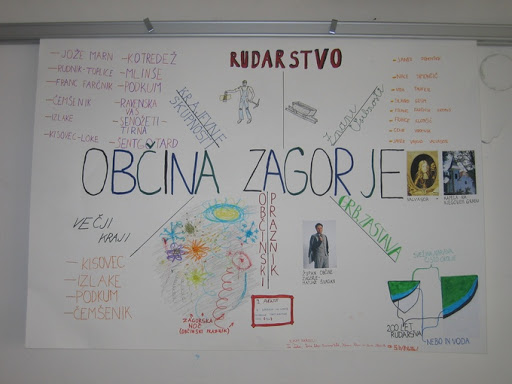 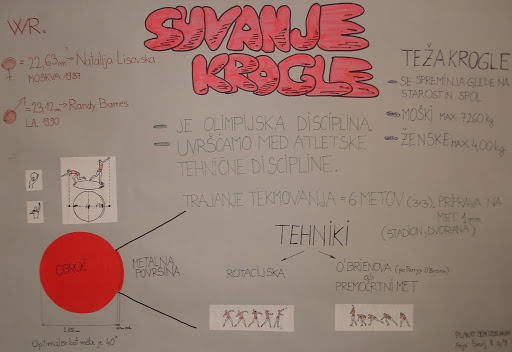 Izberi TEMO (vsebino), naredi si NAČRT na manjši papir, pazi, da ne bo preveč besedila, le pomembne (ključne) besede. Nato se loti izdelave PLAKATA na večjem listu, ki ne bo pomečkan, večkrat radiran ipd.Predlagam, da fotografiraš načrt in mi ga  pošlješ, da ti lahko svetujem, če je potrebno še kaj izboljšati. 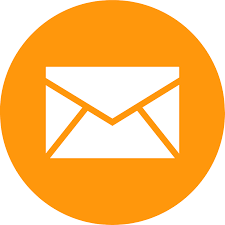 Plakat naj bo narejen do 15. 5. 2020.  Nato se  pripravi  za ustno predstavitev  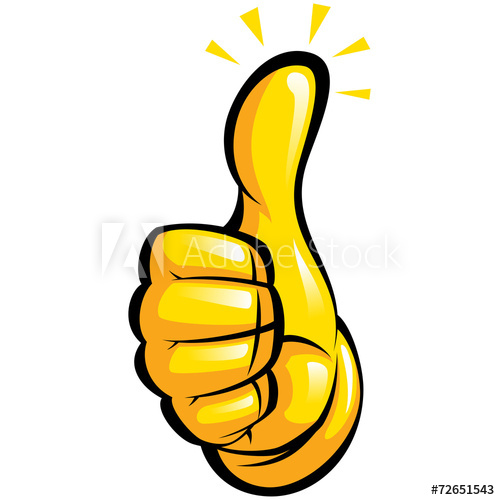 do 22. 5. 2020. 